Smlouva o dílo na provádění údržby a servisu potrubní poštyuzavřená dle ustanovení § 2586 a násl. zákona č. 89/2012 Sb., občanský zákoník:Zhotovitel eviduje smlouvu pod označením: T34N03XP0014003II. Terminologie smlouvySmlouva o dílo na provádění servisních prací - údržby dále jen „servisní smlouva", nebo jen „smlouva",Předmět dále jen „předmět servisu nebo rozsah servisu-udržby",Místo plnění dále jen „místo provádění servisu-údržby"Zápis o provedení prací může mít více názvů dle použitých formulářů „servisní zápis, servisní protokol, montážní list, protokol o provedení práce".Přílohy této smlouvy, dále jen „přílohy".Příloha č, 1: Specifikace zařízeni, na které se vztahuje tato smlouva,Příloha č. 2: Specifikace prací prováděných při preventivním servisu-údržbě.Příloha č, 3: Ceník servisních prací prováděných nad rámec této smlouvy.Příloha č. 4: Seznam náhradních dílů pohotovostní zásoby zhotovitele.Příloha č. 5: Autorizace zhotovitele pro systémy SumetzbergerPříloha č. 6: Licenční ujednání k aplikačním softwarům Sumetzbergerlil. Předmět, rozsah údržby-servisuPředmětem je zabezpečení a provádění preventivní a pohotovostní údržby-servisu v níže uvedeném rozsahu a za níže uvedených podmínek na zařízení v :Krajské nemocnici T.Bati a.s,, Havlíčkovo nábřeží 600, 762 75 ZlínSpecifikace a popis zařízení tzn, předmět, na něž se vztahuje tato smlouva, je uvedena v příloze č.1.Tato smlouva neomezuje ani nerozšiřuje platnost záruk na práce a dodávky vyplývající z jiných smluv o dílo uzavřených mezi objednatelem a zhotovitelem.Rozsah preventivní údržby-servisuPreventivní údržbou-servisem se zajišťuje odborná údržba zařízení, seřízení, kontrola jeho stavu a funkcí a provádí se preventivní výměny opotřebovaných dílů. Cílem preventivního servisu je zajištění hospodárného a bezpečného provozu zařízení, předcházení poruchám zařízení za běžného provozu a provádění pravidelných kontrol a údržby předepsaných výrobcem.Rozsah a popis prací preventivního servisu je uveden v příloze č. 2,Preventivní servis provádí zhotovitel bez ohledu na intenzitu provozu technologie v intervalech uvedených v této smlouvě.Předmětem preventivního servisu není vypracování revizních zpráv vyhrazených zařízení, úředních měření apod.Náklady na práci technika a dopravu technika při provádění preventivní údržby-servisu jsou zahrnuty v ceně díla dle této smlouvy.V ceně, dle této smlouvy, nejsou zahrnuty náhradní díly použité k provedení preventivní údržby či preventivní opravy. Náklady na náhradní díly uhradí objednatel dle sazeb a podmínek uvedených v příloze 6, 3.O provedených pracích provede servisní technik zhotovitele písemný zápis.Rozsah pohotovostní údržby-servisuPohotovostní údržbu-servis zajišťuje objednateli dostupnost servisního technika zhotovitele pro odstranění závad, které vzniknou neočekávaně při provozu zařízení a jsou to závady které ohrožují bezpečný, hospodárný a plynulý provoz zařízení.Náklady na připravenost k pohotovostnímu servisu jsou zahrnuty v ceně díla dle této smlouvy.Připravenost zhotovitele k pohotovostnímu servisu zahrnuje:Zhotovitel má k dispozici pohotovostní zásobu náhradních dílů v potřebném rozsahu.Zhotovitel je vybaven potřebným diagnostickým zařízením a nářadím (speciální nářadí, měřící přístroje, analyzátory, detektory, zkušební vzorkovací látky, čistící a desinfekční prostředky atd.),« Zhotovitel je autorizován výrobci zařízení pro danou činnost.Zhotovitel je vybaven softwarem a potřebnou výpočetní technikou.Zhotovitel udržuje pohotovost servisní skupiny techniků pro splněni pohotovostního servisního zásahu. Technici jsou vyškoleni a vybaveni pro danou práci.Zhotovitel má k dispozici pohotovostní motorová vozidla a komunikační zařízeni.Zhotovitel je vybaven přfslušnou technikou pro komunikaci (notebooky, modemy, interface, HW klíče, software) u zařízení, které jsou vybaveny systémem pro dálkový servisní dohled.Postup zhotovitele při odstraňování závad: V případě nahlášené poruchy, způsobem uvedeným v této smlouvě, servisní technik zhotovitele vyjíždí na pohotovostní zásah, dostaví se k zařízení vybavený pohotovostní zásobou náhradních dílů, po příjezdu provede podrobnou diagnostiku a na místě odstraní závady v rozsahu pohotovostní zásoby náhradích dílů. V případě, že zařízení umožňuje dálkový servisní dohled zhotovitele, potom servisní technik zhotovitele nejprve provede diagnostiku a pokus o odstranění závady pomocí tohoto dálkového systému. V případě, že dálkově není možno zařízení opravit, vyjíždí technik na pohotovostní zásah, Zhotovitel určuje způsob provedení opravy, počet techniků (standardně vyjíždí na pohotovostní servis pouze 1 technik), místo výjezdu techniků a použití techniky.O provedených pracích provede servisní technik zhotovitele písemný zápis.U závad, které rozsahem potřebné opravy převyšuji možnosti pohotovostního servisu, stanoví servisní technik potřebná opatření k opravě a uvede systém do nouzového provozu, pokud to stav zařízení dovoluje. V takovém případě je servisní technik povinen neprodleně po ukončení pohotovostního servisního zásahu v sídle servisního technika vystavit a zaslat objednatefi písemný návrh řešení s uvedením ceny a termínu odstranění závady.Náklady zhotovitele, v rámci pohotovostního servisu, na zjištění závad a odstraňování závad, včetně času stráveného cestou a náklady na dopravu nejsou zahrnuty v ceně díla dle této smlouvy o dílo a budou objednateli účtovány takto:Práce zhotovitele se účtuje včetně času stráveného příjezdem ze sídla a odjezdem zpět do sídla servisního technika. Účtují se náhradní díly použité k provedeni pohotovostní údržby čí opravy. Tyto náklady uhradí objednatel dle sazeb a podmínek uvedených v příloze č. 3.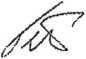 Doba plnění, servisní lhůty a časy servisních zásahůPreventivní údržba-servis:Preventivní servis v rozsahu dle této smlouvy bude zhotovitel provádět pravidelně 2 x v kalendářním roce a to 1x v měsíci dubnu a 1x v měsíci říjnu. Konkrétní datum bude určeno harmonogramem preventivních servisů zhotovitele pro kalendářní rok na základě schválení objednatelem. V případě jakékoliv změny termínu preventivního servisu musí být tato v dostatečném předstihu písemně odsouhlasena Objednatelem i Zhotovitelem.Zhotovitel provede preventivní servis automaticky v uvedené době a k tomuto není potřeba výzvy objednatele.Pracovní doba pro provádění preventivního servisu je v čase od 8 hod. do 16.00 hod. a to v pracovních dnech.Při požadavku objednatele na provádění preventivního servisu v mimopracovní době zhotovitele, ve dnech pracovního klidu a pracovního volna, pak budou zhotovitelem účtovány zvýšené náklady na základě předchozího odsouhlasení obou stran,O provedení preventivního servisu provede technik zhotovitele písemný zápis.Pohotovostní údržba-servis:Pracovní doba servisní pohotovosti: Pohotovostní servis je poskytován nepřetržitě (non stop) 365 dnů v roce.Pro pohotovostní servisní zásah se sjednává doba zásahu do 24 hodin od okamžiku nahlášení poruchy a doručení výzvy způsobem uvedeným v čí. VII.1.Nahlášené ostatní závady, které nespadají do kategorie „pohotovostní zásah" tzn. závady neohrožující bezpečný, hospodárný a piynulý provoz zařízení, odstraní zhotovitel v následném řádném termínu preventivního servisu za úhradu objednatele, V případě, že objednatel trvá na odstranění těchto ostatních závad v čase mimo řádný termín preventivního servisu, pak je zhotovitel povinen tyto ostatní závady odstranit. Objednatel uhradí zhotoviteli vzniklé náklady dle sazeb a podmínek uvedených v příloze č. 3.7.0 provedení pohotovostního servisu provede technik zhotovitele písemný zápis.Místo plnění, místo provádění servisuPráce budou prováděny v: Krajské nemocnici T.Bati a.s.Havlíčkovo nábřeží 600, 762 75 ZlínCena, servisní sazby, platební podmínkySmluvní cena za provádění prací v rozsahu uvedeném v této smlouvě činí 18.490,- Kč {slovy osumnácttisícčtyřístadevadesát Kč) bez DPH za kalendářní čtvrtletí. Cena je uvedena bez daně z přidané hodnoty.Platební podmínky:Výše uvedené dílčí plnění se považuje za uskutečněné posledním kalendářním dnem příslušného kalendářního čtvrtletí. K tomuto dni vystaví zhotovitel daňový doklad. Splatnost dokladu je 30 dní od doručení,PROFITE RM® PROTECHKe všem cenám se účtuje daň z přidané hodnoty. Sazba DPH bude účtována die platných předpisů.Zhotovitel je oprávněn od 1. ledna každého kalendářního roku následujícího po roce podpisu této smlouvy o dílo, zvýšit smluvní ceny o míru inflace za minulý kalendářní rok. Míra inflace je vyjádřena přírůstkem průměrného ročního indexu spotřebitelských cen dle oficiálních údajů Ministerstva financí nebo státního Statistického úřadu. Zhotovitel se zavazuje, že do výše smluvních cen v roce podpisu této smlouvy se tato inflace nepromítne.Závazný postup hlášení závad, výzva k pohotovostnímu servisnímu zásahu, sídlo servisního technika zhotovitele.Objednatel je povinen dodržet tento postup výzvy k servisnímu zásahu: Za prokazatelnou výzvu k servisnímu zásahu se považuje telefonická výzva objednatele a doručení písemné výzvy-objednávky faxem, dopisem nebo elektronickou poštou. V písemné výzvě musí být uvedený a podepsaný oprávněný zástupce objednavatele. Potvrzení formou písemné výzvy-objednávky objednavatele je nezbytná podmínka k zahájení provádění prací zhotovitelem. Objednatel zajistí zhotoviteli přístup do objektu a odchod z objektu bez prodlení. Zhotovitel i objednatel výzvu považují za právoplatnou objednávku servisního zásahu.Písemná výzva-objednávka objednatele musí být čitelná a musí obsahovat tyto údaje (viz, formulář „Závazný postup hlášení závad a výzva k pohotovostnímu servisnímu zásahu"):místo závadyrozsah závadyjak se závada projevuje, popis závadykolikrát se závada projevila a v jakém časepožadovaný termín servisního zásahu na základě závažnosti poruchy (např. ihned, zítra, nebo v pracovní době apod.)jméno, funkce a podpis zástupce objednatele a telefonní číslo včetně mobilního, který bude přítomen během provádění dílazpůsob a čas přístupu do objektudalší požadavky objednateledatum a přesný čas zaslání výzvySpojení - servisní telefony zhotovitele, zasílání výzvy:V pracovní dny v pracovní době od 08 do 16.00 hod:Kancelář spojovatelka, hlášenf závad: +420 595 222 111Mobil kancelář spojovatelka, hlášení závad: +420 602 794 219 Fax kancelář: +420 595 222 100 E-mail: servis@profiterm.comVe dnech pracovního volna a pracovního klidu nonstop, v pracovních dnech v mimo pracovní době od 16.00 hod do 20 hodin:Servisní pohotovost: +420 723 743 428Fax kancelář: +420 595 222 100 E-mail: servis@profiterm.com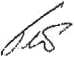 Pokud obdrží zhotovitel neopodstatněnou, nesprávnou nebo neúplnou výzvu k servisnímu zásahu, je objednatel povinen zhotoviteli uhradit všechny vzniklé náklady s tímto spojené dle sazeb uvedených v příloze č.3.VIN, Závazky zhotoviteleV průběhu provádění díla je zhotovitel povinen se chovat ohleduplně a udržovat pořádek v místě provádění díla. Veškerá práce zhotovitele se řídí jeho vnitřními směrnicemi a předpisy.V průběhu prováděni díla je zhotovitel povinen dodržovat bezpečnostní předpisy (BOZP) a požární předpisy (PO) vztahující se k průběhu provádění díla. Zhotovitel je povinen se před začátkem provádění díla zúčastnit příslušných školení zajišťovaných objednatelem na základě výzvy objednatele.Zhotovitel je zodpovědný za škody způsobené jeho vinou na předmětném díle.Zhotovitel je povinen dodržovat pravidla při nakládání s obchodně důvěrnými informacemi objednatele, které jsou zhotoviteli poskytnuty při provádění díla, nebo které při své Činnosti zjisti.V případě neplnění finančních závazků ze strany objednatele plynoucích z této či jiných smluv a objednávek uzavřených mezi objednatelem a zhotovitelem, nenf zhotovitel povinován jeho povinnostmi z této smlouvy plynoucími,Zhotovitel prohlašuje, že je autorizovaným dodavatelem a servisním partnerem firmy Sumetzberger pro Českou republiku a že je pro provádění prací a dodávek náhradních dílů dotčených touto smlouvou oprávněn, proškolen a certifikován (certifikát tvoří Přílohu této smlouvy), Zhotovitel garantuje objednateli po dobu trvání této smlouvy, že nebudou zhotovitelem čí objednatelem jakkoli porušena autorská práva či licenčních ujednání výrobce technologie firmy Sumetzberger (Licenční ujednání tvoří Přílohu této smlouvy) a že nebudou porušeny záruční podmínky tohoto výrobce. V opačném případě je zhotovitel povinen nahradit objednateli škody jím v této souvislosti vzniklé.Závazky objednateleObjednatel zajisti volný přístup a odchod pracovníkům zhotovitele na místo plnění a poskytne nezbytnou součinnost. Objednatel se zavazuje, že po dobu provádění díla bude na místě provádění díla přítomný oprávněný zástupce objednatele.Objednatel je povinen zajistit na vlastní náklady přímý přístup k místu provádění opravy na předmětném zařízení nebo vedení (např. demontáž podhledů, provedeni výkopů v zemi, odstranění překážek, poskytnuti žebříků, lešení apod.) včetně uvedení do původního stavu. Pokud toto objednatel nezajistí, uhradí zhotoviteli náklady spojené s prostoji případně s cestovným.Objednatel je povinen předat písemně zhotoviteli pokyny, postupy, směrnice týkající se bezpečností a ochrany zdraví, požárně bezpečnostní pokyny, dopravní a přepravní řády, nakládaní s odpady, používání osobních ochranných prostředků apod., které mají platnost v místě provádění díla. Pokud s uvedených dokumentů vyplývá povinnost školení pracovníků zhotovitele v místě plnění díla pak objednatel toto školení zajistí.Pokud vnitřní směrnice objednatele či obecně závazné normy ukládají používáni speciálních ochranných prostředků v místě plnění díla např. sterilní oděv, roušky atd. je objednatel povinen tyto prostředky zhotoviteli bezplatně poskytnou v potřebném rozsahu.Smluvní strany se dohodly, že objednatel nebude po dobu platnosti této smlouvy sám, popř. jim zmocněnou osobou, zasahovat do údržby systému vyjma písemně dohodnutých oprav a že nebude požadovat zakoupení samostatných náhradních dílů bez jejich instalace zhotovitelem. Rovněž se smluvní strany dohodly, že objednatel neprodá ani bezplatně neposkytne náhradní díly třetí osobě.Pokud je zařízeni objednatele, které je předmětem díla, vybaveno systémem pro dálkový servisní dohled, je objednatel povinen zajistit nepřetržitou funkčnost příslušné vnitřní telefonní nebo datové linky a neumožnit přistup jiným neoprávněným osobám, V případě potřeby je objednatel povinen na výzvu zhotovitele změnit neprodleně přístupové údaje pro dálkový dohled nad systémem.V případě prodlení objednatele při zajištění podmínek pro práci techniků zhotovitele a vzniknou-li z tohoto důvodu zhotoviteli náklady, má zhotovitel právo na jejich úhradu v plném rozsahu.Zhotovitel je pojištěn proti obecné odpovědnosti za škodu, proti ostatním rizikům je povinen pojistit se objednatel, v opačném případě bére na svou zodpovědnost možnost vzniku škody.Objednatel souhlas! s tím, aby sí zhotovitel uchovával záložní kopie SW, který byl předmětem jeho dodávky a instalace, popř, který je nutno zálohovat, aby v případě problémů s daným softwarem byla umožněna rychlá a efektivní oprava.Doba trvání smlouvy, ukončení smlouvyTato smlouva se uzavírá na dobu neurčitou,Smlouvu lze vypovědět písemně kteroukoliv ze smluvních stran bez uvedení důvodu s roční výpovědní lhůtou. Výpovědní lhůía proto počíná běžet od 1. dne roku následujícího po roce, ve kterém byla doručena písemná výpověď druhé smluvní straně.ZárukaZhotovitel poskytuje záruku na provedené práce po dobu 6-ti měsíců od data provedení servisního zásahu, nejméně však do následujícího pravidelného preventivního servisu a to v době platností smlouvy.Při výměnách dílů a zařízení s vlastním záručním listem se na tyto vztahuje záruční lhůta uvedená v záručních listech výrobců, minimálně však 6 měsíců od data provedení této výměny a to pouze v případě, že tyto náhradní díly byly instalovány zhotovitelem nebo jím oprávněnou osobou.Zhotovitel neodpovídá za škody způsobené vadou výrobku nebo vadnou montáží na majetku objednatele nebo třetích osob.V případě, že objednatel nebo třetí osoba zasáhne do kterékoli části systému nad rámec běžného užívání popsaného v návodech k obsluze, je zhotovitel zbaven záruční povinnosti k dílu v cefém rozsahu.Obsluha zařízení musí být prováděna objednatelem v souladu s technickými a provozními podmínkami výrobce a dodavatele zařízení, Neodborná nebo chybná obsluha, jakož i opravy provedené objednatelem nebo třetí osobou, zbavují zhotovitele záruční povinnosti. V tomto případě může zhotovitel odstranit závady buď novou dodávkou nebo opravou proti úhradě objednatele.Zhotovitel neručí za vady vzniklé v důsledku:Změn provedených objednatelem na zařízení bez souhlasu zhotovitele.Při nedodržení provozně technických podmínek dodaných zařízení.® Přepětí.Závad souvisejících technologických zařízeni, které nejsou předmětem plnění této smlouvy.Neodborného zacházení.Při nedodržení tolerance napájecí energie (např. přepětí, podpětí).Přírodních katastrof, živelné pohromy apod.Smluvní pokuty, smluvní úrokyV případě, že zhotovitel nedodrží dobu plnění pohotovostního servisu, sjednanou v této smlouvě, uhradí objednateli smluvní pokutu ve výši 50,- Kč za každou započatou hodinu prodlení.V případě prodlení objednatele s placením dílčí nebo konečné faktury, uhradí objednatel zhotoviteli smluvní úrok z prodleni ve výši 0,07% za každý den prodlení s úhradou dlužné částky. Pokud bude objednatel v prodlení s placením delším než 90 dnů a mezi oběma stranami nebyla uzavřena dohoda o úpravě platebních podmínek, má zhotovitel právo jednostranně a okamžitě písemně odstoupit od této smlouvy, přičemž mu objednatel uhradí náklady za práce provedené do tohoto termínu.Ustanovení o smluvních pokutách v této smlouvě nevylučují ani neomezují povinnost smluvních stran nahradit druhé straně škodu vzniklou porušením povinností vyplývajících z této smlouvy.Ostatní ustanoveníZhotovitel je povinen zachovávat mlčenlivost o všech údajích, se kterými přišel do styku při plnění smlouvy. Povinnost zhotovitele zachovávat mlčenlivost trvá i po skončení platnosti této smiouvy.Smluvní strany se zavazují řešit veškeré spory, které by vyplynuly z této smlouvy vzájemnou dohodou, Nebude-li tato dohoda možná, je oprávněná každá ze stran, předložit tento spor k soudu.Ustanovení této smlouvy doplňují Všeobecné obchodní, dodací, záruční a servisní podmínky zhotovitele v platném znění.Na základě ujednání této smiouvy je objednatel oprávněn realizovat od dodavatele objednávky zboží související s předmětem díla, a to maximálně do hodnoty jednotlivého plnění ve výši 10 000,- Kč bez DPH.Vlastnické právo a nebezpečí na díle se řídí ustanoveními občanského zákoníku.8718Přílohy smlouvy jsou nedílnou součástí této smlouvy. Smlouvu lze měnit nebo upravovat písemnými dodatky podepsanými oprávněnými zástupci obou smluvních stran kromě příloh č. 3 a 4, které mohou být průběžně aktualizovány zhotovitelem a dány na vědomí objednateli. Platné jsou ty přílohy smlouvy, které mají aktuálnější datum.Pokud nebylo v této smlouvě ujednáno jinak, řídí se právní poměry občanskýmzákoníkem.Tato smlouva v plném rozsahu nahrazuje dřívější smlouvu o dílo na provádění údržby-servisu č. M34XXN030001009 z 2.1.2007, která tímto ztrácí svou platnost k 1.4.2014.Tato smlouva je vyhotovena ve čtyřech platných vyhotoveních, každá smluvní strana obdrží dvě vyhotovení. Smlouva nabývá platnosti podpisem obou smluvních stran.Obě smluvní strany stvrzují svým podpisem, že došlo k dohodě o celém rozsahu této smlouvy, Zároveň smluvní strany prohlašují, že si tuto smlouvu přečetly a pochopily její obsah, že nebyla ujednána v tísni, ani za jinak jednostranné nevýhodných podmínek,Datum: 1.4.2014	Datum: 1.4.2014Smlouvu o dílo na provádění údržby-servisu v uvedeném rozsahu svým podpisem stvrzuji za: